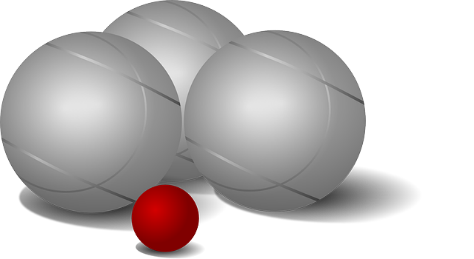                      ZONDAG 20 AUGUSTUS 20234 RONDEN10 EURO PER DOUBLET                                   Starten om 13.30 uur                                   Inschrijven tot 13.15                           Op de buitentereinen van pelter pc                                          Sportpark 4                                           3910 PELT                         GPS ADRES:   DE ROOSEN 43 3910 PELT